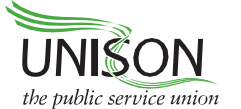 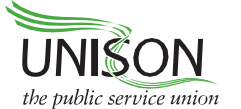 CriteriaTo claim this benefit a member must:Have been a member for 4 weeks prior to death.Have no arrears of contributions.Must be in full membership.Claim the benefit within 12 months of the date of death.Retired membersPlease note due to protections negotiated at the time of merger this benefit is only payable to ex-NUPE retired members.Claimant detailsThis section informs us of who the payment should be made to.If possible, an email address should be given; it can be either a work or personal email address. (This is for communication purposes only).Please also include a phone number you can be contacted on if needed.Bank detailsUNISON makes all payments by BACS. Please ensure your bank details are written clearly in the boxes provided to prevent delays in payment. We will also require the email address to be completed in Claimant details to enable us to send you a remittance advice.All information is confidential and kept secure.Next StepsPlease return your completed form to the Regional Secretary for processing; you can find the regional office address here: http://unison.org.uk/regionalcontactsDesigned and produced by UNISON Communications. Published and printed by UNISON Centre, 130 Euston Road, London NW1 2AY. CU/Nov 2018/21092/stock no. 1134/PDF only. www.unison.org.uk.UNISON DEATH BENEFIT CLAIM FORM valid only for Deaths between March 2020 – July 2020Please note all questions have to be answered in FULL. Before completing the claim form please read the criteria and guidelines overleaf.Please return to Sandra O’Brien at Unison Centre.MEMBER’S DETAILSMEMBER’S DETAILSMember’s full name (Mr/Mrs/Miss/Ms)Member’s full name (Mr/Mrs/Miss/Ms)Membership number (if known)Date of joiningMember’s address:Member’s address:Post codeDate of deathCLAIMANT’S DETAILSCLAIMANT’S DETAILSName of payee (next of kin)Name of payee (next of kin)Address (if different from above)Phone numberAddress (if different from above)Phone numberEmail addressRelationship to deceased(If not the nest of kin please state nature of relationship)Relationship to deceased(If not the nest of kin please state nature of relationship)BANK DETAILSBANK DETAILSBANK DETAILSBANK DETAILSBANK DETAILSBANK DETAILSBANK DETAILSBANK DETAILSBANK DETAILSBANK DETAILSBANK DETAILSBANK DETAILSBANK DETAILSBANK DETAILSBANK DETAILSBANK DETAILSBANK DETAILSBANK DETAILSBANK DETAILSBank name and addressBank name and addressBank name and addressBank name and addressBank name and addressBank name and addressBank name and addressBank name and addressBank name and addressBank name and addressBank name and addressBank name and addressBank name and addressBank name and addressBank name and addressBank name and addressBank name and addressBank name and addressBank name and addressBank account numberSort code––OFFICE USE – ADDITIONAL INFORMATIONOFFICE USE – ADDITIONAL INFORMATIONSupplier no.Registration ref.Amount payable